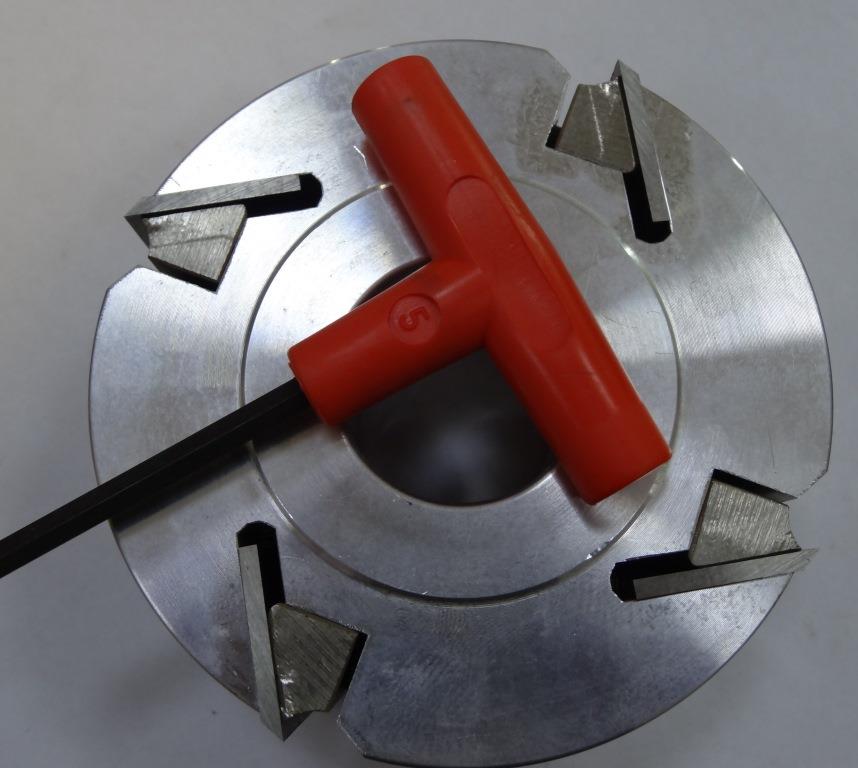 Код из 1САртикулНаименоваие/ Бренд/ПоставщикТехнические характеристикиГабаритыД*Ш*В,ммМасса,грМатериалМесто установки/НазначениеF00186122017008S003Ножевая головка строгальная легк. 125*200*40 Z=4 (BSP)125*200*40 Z=46000металл4-х сторонние станки  /производство погонажных изделийF00186122017008S003125*200*40 Z=46000металл4-х сторонние станки  /производство погонажных изделийF00186122017008S003     BSP125*200*40 Z=46000металл4-х сторонние станки  /производство погонажных изделий